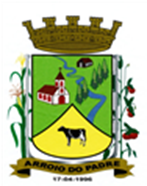 ESTADO DO RIO GRANDE DO SULMUNICÍPIO DE ARROIO DO PADREGABINETE DO PREFEITOMensagem 75/2017ACâmara Municipal de VereadoresSenhor PresidenteSenhores Vereadores	Após cumprimenta-los no uso desta lhes passa a expor os objetivos do projeto de lei que neste momento lhes encaminho.	O projeto de lei nº 75/2017, ora encaminhado para a apreciação dos Senhores tem por finalidade criar nova ação no anexo I – Programas Temáticos, da Lei de Diretrizes Orçamentárias - LDO 2017, correspondente aos programas finalísticos.	Cumpre informar que a nova ação (proj/ativ) objetiva a aquisição de um terreno no centro de Arroio do Padre. Após ter-se avaliado a conveniência da aquisição conclui-se pela viabilidade da aquisição uma vez que o município precisa no futuro próximo dispor de espaço temporal para ampliar e melhorar as condições de atendimento nas áreas que lhe são próprias, e também pelo terreno estar localizado ao lado de outro que o município precisa receber e que somados se tornarão uma excelente aquisição.	Após vistas tidas as questões que envolvem a compra restou à necessidade de alterar a legislação orçamentária para tanto, do qual o presente projeto de lei faz parte, que digo conto com o vosso apoio para quer com brevidade seja aprovado.	Despeço-me.	Atenciosamente.Arroio do Padre, 17 de maio de 2017. Leonir Aldrighi BaschiPrefeito MunicipalAo Sr.Rui Carlos PeterPresidente da Câmara Municipal de VereadoresArroio do Padre/RSESTADO DO RIO GRANDE DO SULMUNICÍPIO DE ARROIO DO PADREGABINETE DO PREFEITOPROJETO DE LEI Nº 75 DE 17 DE MAIO DE 2017.Dispõe sobre a inclusão de novo objetivo no anexo I – Programas Temáticos, da Lei Municipal N° 1.766, de 04 de outubro de 2016, Lei de Diretrizes Orçamentárias.Art. 1° Fica criado o objetivo no anexo I – Programas Temáticos da Lei Municipal N° 1.766, de 04 de outubro de 2016, que dispõe sobre as Diretrizes Orçamentárias para o exercício de 2017, vinculado ao Gabinete do Prefeito, com sua denominação e respectivo valor, conforme o anexo I desta Lei.Art. 2° Servirão de cobertura para as despesas decorrentes da criação do objetivo/meta proposto por esta Lei, recursos financeiros provenientes do seguinte órgão e fonte de recurso:Aquisição de Terreno:I – Recursos do Municio de Arroio do Padre no valor de R$ 62.700,00 (sessenta e dois mil e setecentos reais).Fonte de Recurso: 0001 – Livre.Art. 3° Esta Lei entra em vigor na data de sua publicaçãoArroio do Padre, 17 de maio de 2017.Visto TécnicoLoutar PriebSecretário de Administração, Planejamento,Finanças, Gestão e TributosLeonir Aldrighi BaschiPrefeito Municipal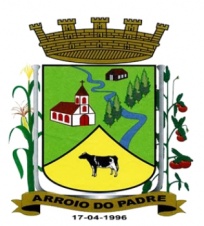 PREFEITURA DE ARROIO DO PADREESTADO DO RIO GRANDE DO SULGABINETE DO PREFEITOAnexo I – Projeto de lei 75/2017Descrição do ProgramaDescrição do ProgramaDescrição do Programa1.1 - Valor Global do Programa1.1 - Valor Global do Programa1.1 - Valor Global do Programa1.1 - Valor Global do ProgramaCódigoTítuloTítulo1.1 - Valor Global do Programa1.1 - Valor Global do Programa1.1 - Valor Global do Programa1.1 - Valor Global do Programa0101Município Estando PresenteMunicípio Estando Presente+ R$ 62.700,00+ R$ 62.700,00+ R$ 62.700,00+ R$ 62.700,001.2 – Indicadores Vinculados ao Programa1.2 – Indicadores Vinculados ao Programa1.2 – Indicadores Vinculados ao Programa1.2 – Indicadores Vinculados ao Programa1.2 – Indicadores Vinculados ao Programa1.2 – Indicadores Vinculados ao Programa1.2 – Indicadores Vinculados ao ProgramaDescriçãoDescriçãoUnidade de MedidaUnidade de MedidaUnidade de MedidaReferênciaReferênciaDataÍndicePresença do Município em apoio à população em ocorrências de eventos adversosPresença do Município em apoio à população em ocorrências de eventos adversosPresença dos agentes públicos em eventos adversosPresença dos agentes públicos em eventos adversosPresença dos agentes públicos em eventos adversos2014 - 201790 %Participação em forma de colaboração com a segurança pública em âmbito municipalParticipação em forma de colaboração com a segurança pública em âmbito municipalConveniar com o Estado a fim de dar apoio aos serviços de segurança públicaConveniar com o Estado a fim de dar apoio aos serviços de segurança públicaConveniar com o Estado a fim de dar apoio aos serviços de segurança pública2014 - 201750 %Manutenção do Conselho TutelarManutenção do Conselho TutelarAtendimento a crianças e adolescentesAtendimento a crianças e adolescentesAtendimento a crianças e adolescentes2014 - 201790 %Utilização dos computadores pelos munícipesUtilização dos computadores pelos munícipesNúmero de Pessoas que utilizam o Telecentro (população do Município)Número de Pessoas que utilizam o Telecentro (população do Município)Número de Pessoas que utilizam o Telecentro (população do Município)2014 - 201710 %1.3 – Objetivos do Programa1.3 – Objetivos do Programa1.3 – Objetivos do Programa1.3 – Objetivos do Programa1.3 – Objetivos do Programa1.3 – Objetivos do Programa1.3 – Objetivos do ProgramaObjetivo 5:Objetivo 5:Objetivo 5:Objetivo 5:Objetivo 5:Objetivo 5:Objetivo 5:CódigoDescriçãoDescriçãoDescriçãoDescriçãoDescriçãoDescrição0105Aquisição de TerrenoAquisição de TerrenoAquisição de TerrenoAquisição de TerrenoAquisição de TerrenoAquisição de Terreno1.3.1 – Órgão Responsável pelo Objetivo1.3.1 – Órgão Responsável pelo Objetivo1.3.1 – Órgão Responsável pelo Objetivo1.3.1 – Órgão Responsável pelo Objetivo1.3.1 – Órgão Responsável pelo Objetivo1.3.1 – Órgão Responsável pelo Objetivo1.3.1 – Órgão Responsável pelo ObjetivoCódigoDescriçãoDescriçãoDescriçãoDescriçãoDescriçãoDescrição02Gabinete do PrefeitoGabinete do PrefeitoGabinete do PrefeitoGabinete do PrefeitoGabinete do PrefeitoGabinete do Prefeito1.3.2 – Metas Vinculadas aos Objetivos (2017)1.3.2 – Metas Vinculadas aos Objetivos (2017)1.3.2 – Metas Vinculadas aos Objetivos (2017)1.3.2 – Metas Vinculadas aos Objetivos (2017)1.3.2 – Metas Vinculadas aos Objetivos (2017)1.3.2 – Metas Vinculadas aos Objetivos (2017)1.3.2 – Metas Vinculadas aos Objetivos (2017)Adquirir terreno para futuramente construir prédio para abrigar as atividades do Conselho Tutelar e Centro de Referência de Assistência Social.Adquirir terreno para futuramente construir prédio para abrigar as atividades do Conselho Tutelar e Centro de Referência de Assistência Social.Adquirir terreno para futuramente construir prédio para abrigar as atividades do Conselho Tutelar e Centro de Referência de Assistência Social.Adquirir terreno para futuramente construir prédio para abrigar as atividades do Conselho Tutelar e Centro de Referência de Assistência Social.Adquirir terreno para futuramente construir prédio para abrigar as atividades do Conselho Tutelar e Centro de Referência de Assistência Social.Adquirir terreno para futuramente construir prédio para abrigar as atividades do Conselho Tutelar e Centro de Referência de Assistência Social.Adquirir terreno para futuramente construir prédio para abrigar as atividades do Conselho Tutelar e Centro de Referência de Assistência Social.1.3.2.1 – Iniciativas Vinculadas ás Metas (2017)1.3.2.1 – Iniciativas Vinculadas ás Metas (2017)1.3.2.1 – Iniciativas Vinculadas ás Metas (2017)1.3.2.1 – Iniciativas Vinculadas ás Metas (2017)1.3.2.1 – Iniciativas Vinculadas ás Metas (2017)1.3.2.1 – Iniciativas Vinculadas ás Metas (2017)1.3.2.1 – Iniciativas Vinculadas ás Metas (2017)DescriçãoDescriçãoDescriçãoDescriçãoRegionalizaçãoRegionalizaçãoRegionalizaçãoAdquirir o terreno e providenciar a infraestrutura necessária para futuras construções, por exemplo, para o funcionamento do Conselho Tutelar e posteriormente, o Centro de Referência de Assistência Social – CRAS.Adquirir o terreno e providenciar a infraestrutura necessária para futuras construções, por exemplo, para o funcionamento do Conselho Tutelar e posteriormente, o Centro de Referência de Assistência Social – CRAS.Adquirir o terreno e providenciar a infraestrutura necessária para futuras construções, por exemplo, para o funcionamento do Conselho Tutelar e posteriormente, o Centro de Referência de Assistência Social – CRAS.Adquirir o terreno e providenciar a infraestrutura necessária para futuras construções, por exemplo, para o funcionamento do Conselho Tutelar e posteriormente, o Centro de Referência de Assistência Social – CRAS.